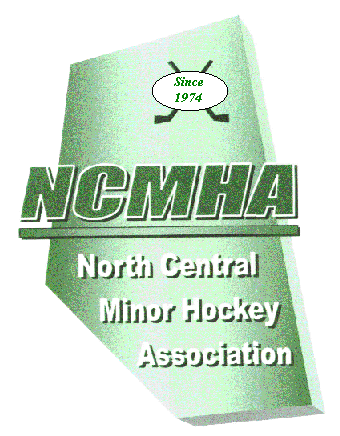 AMENDMENT TO (describe) :SECTION 1   OBJECT / BY-LAW #:  	      					   page #:	SECTION 2   REGULATION #:   						 	   page #:SUBMITTED BY:									        (Association)AUTHORIZED SIGNATURE: CURRENT WORDING:   PROPOSED WORDING:RATIONALE FOR CHANGE: